Задание: выполнить силовой анализ механизма.Силовой анализ механизма заключается в определении реакций в кинематических парах и мощности двигателя для его привода. Для этого нужно: 1. Вычертить план механизма для заданного преподавателем положения или скопировать его из кинематического анализа. 2. Перенести планы скоростей и ускорений. 3. Определить силу полезного сопротивления. 4. Определить реакции в кинематических парах графическим методом для заданного положения. 5. Определить требуемую мощность двигателя для заданного положения. Необходимая информация в учебнике Ю.Ф. Лачуга (глава 6, стр. 135)Полученные результаты, величин скоростей и ускорений в кинематическом анализе:Угловые скорости звеньев:Вариант 3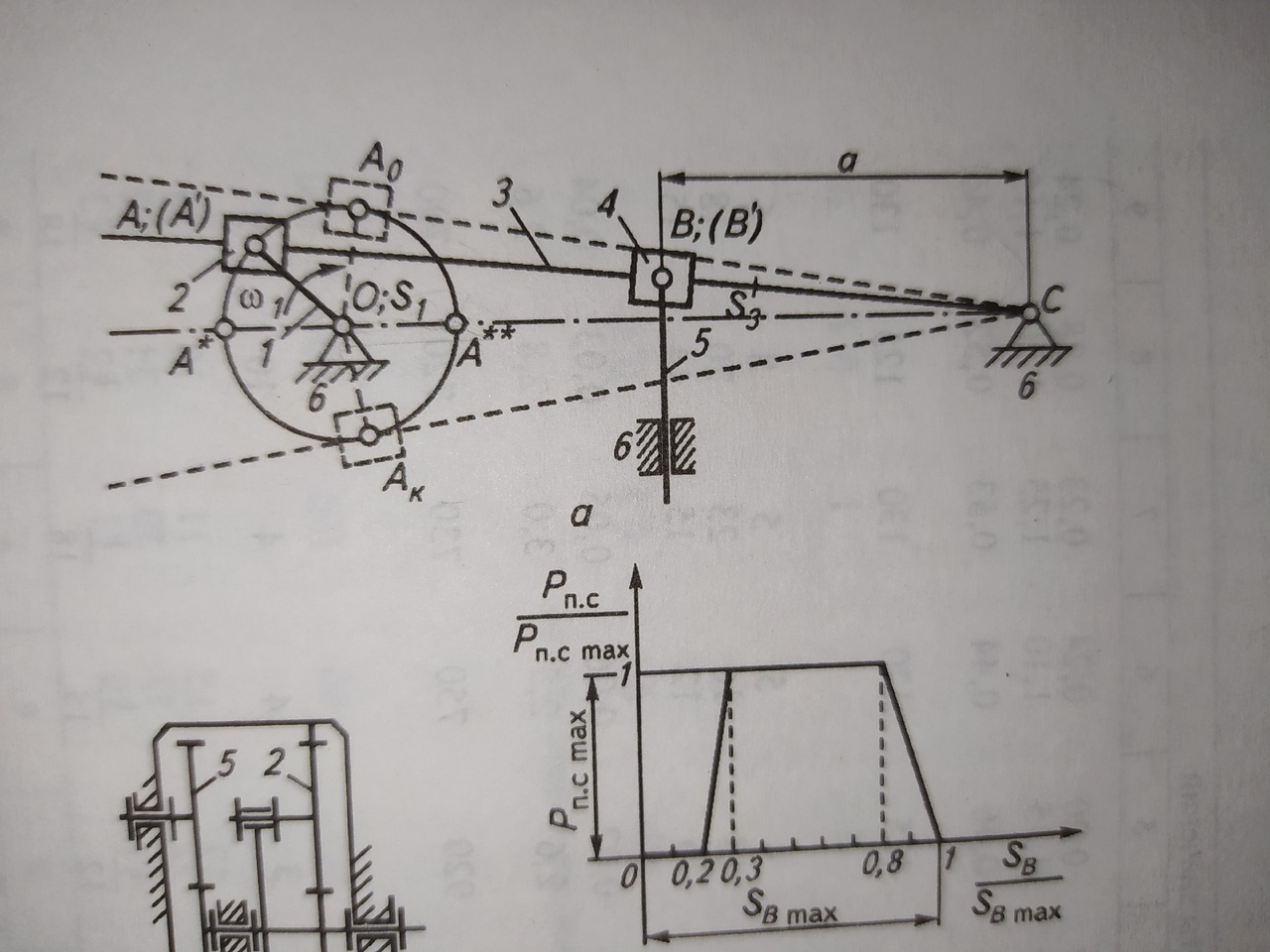 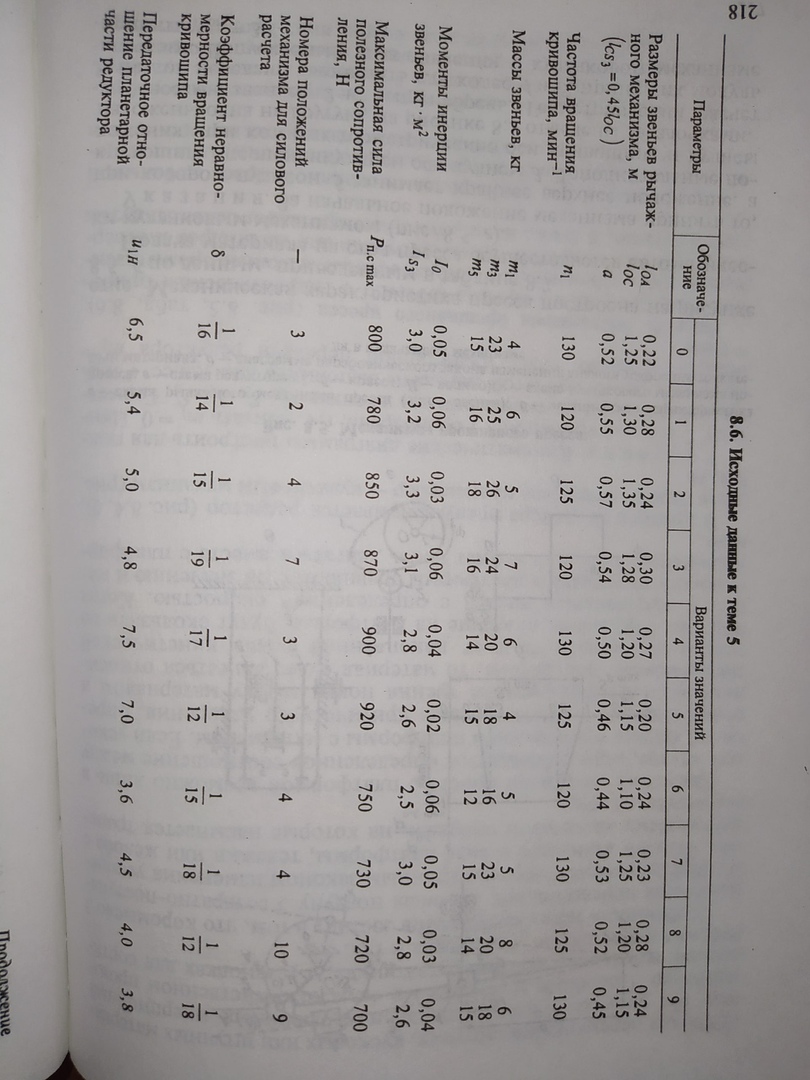 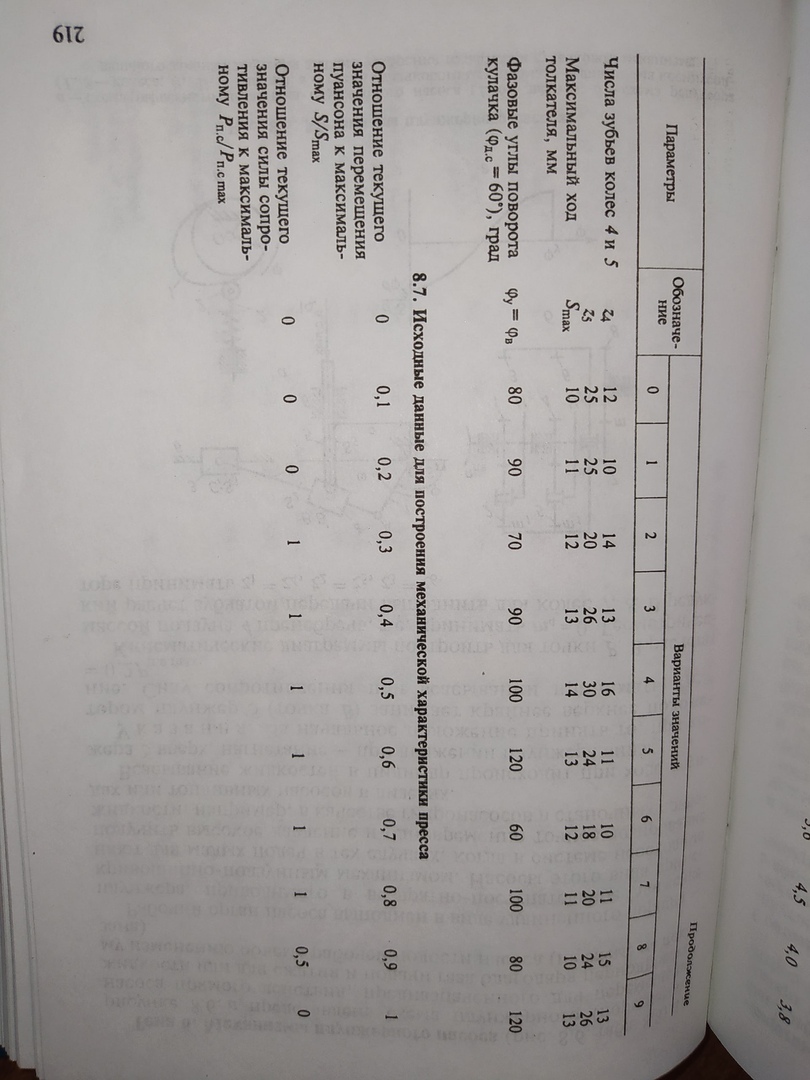 СкоростьВеличина, м/с3,7682,9832,3851,1781,0990,1571,1381,138УскорениеВеличина, м/с479,4831,05,9219,520,58,07,50,6321,07,07,00